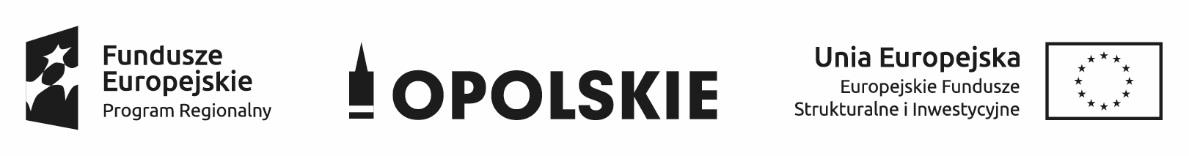 DZIAŁANIA/PODDZIAŁANIA w ramach RPO WO 2014-2020NrOś priorytetowa/Działanie/Poddziałanie RPO WO 2014-2020Rodzaj współfinansowaniaOP 1Innowacje w gospodarceEFRR1.1Innowacje  w przedsiębiorstwachEFRR1.2Infrastruktura B+REFRROP 2Konkurencyjna gospodarkaEFRR2.1Nowe produkty i usługi w MSPEFRR2.1.1Nowe produkty i usługiEFRR2.1.2Wsparcie TIK  w przedsiębiorstwachEFRR2.1.3Nowe produkty i usługi w MSP na obszarach przygranicznychEFRR2.1.4Inwestycje dla Podmiotów Ekonomii SpołecznejEFRR2.2Przygotowanie terenów inwestycyjnych na rzecz gospodarkiEFRR2.2.1Przygotowanie terenów inwestycyjnychEFRR2.2.2Przygotowanie terenów inwestycyjnych w Aglomeracji OpolskiejEFRR2.2.3Przygotowanie terenów inwestycyjnych na obszarach przygranicznychEFRR2.3Wzmocnienie otoczenia biznesuEFRR2.4Współpraca gospodarcza i promocjaEFRROP 3Gospodarka niskoemisyjnaEFRR3.1Strategie niskoemisyjneEFRR3.1.1Strategie niskoemisyjne w miastach subregionalnychEFRR3.1.2Strategie niskoemisyjne w Aglomeracji OpolskiejEFRR3.2Efektywność energetycznaEFRR3.2.1Efektywność energetyczna w budynkach publicznychEFRR3.2.2Efektywność energetyczna w budynkach publicznych Aglomeracji OpolskiejEFRR3.2.3Efektywność energetyczna w mieszkalnictwieEFRR3.3Odnawialne źródła energiiEFRR3.4Efektywność energetyczna w MSPEFRROP 4Zapobieganie zagrożeniomEFRR4.1Mała retencjaEFRR4.2System wczesnego reagowania i ratownictwaEFRROP 5Ochrona środowiska, dziedzictwa kulturowego i naturalnegoEFRR5.1Ochrona różnorodności biologicznejEFRR5.2Poprawa gospodarowania odpadami komunalnymiEFRR5.3Ochrona dziedzictwa kulturowego i kulturyEFRR5.3.1Dziedzictwo kulturowe i kulturaEFRR5.3.2Dziedzictwo kulturowe i kultura na obszarach przygranicznychEFRR5.3.3Dziedzictwo kulturowe i kultura w Aglomeracji OpolskiejEFRR5.4Gospodarka wodno-ściekowaEFRR5.5Ochrona powietrzaEFRROP 6Zrównoważony transport na rzecz mobilności mieszkańcówEFRR6.1Infrastruktura drogowaEFRR6.2Nowoczesny transport kolejowyEFRROP 7Konkurencyjny rynek pracyEFS7.1Aktywizacja zawodowa osób pozostających bez pracy realizowana przez PUPEFS7.2Aktywizacja zawodowa osób pozostających bez pracyEFS7.3Zakładanie działalności gospodarczejEFS7.4Wydłużanie aktywności zawodowejEFS7.5Szkolenia, doradztwo dla przedsiębiorców i pracowników przedsiębiorstw oraz adaptacyjność przedsiębiorstw EFS7.6Godzenie życia prywatnego i zawodowegoEFSOP 8Integracja społecznaEFS8.1Dostęp do wysokiej jakości usług zdrowotnych i społecznychEFS8.2Włączenie społeczne EFS8.3Wsparcie podmiotów ekonomii społecznejEFSOP 9Wysoka jakość edukacjiEFS9.1Rozwój edukacjiEFS9.1.1Wsparcie kształcenia ogólnegoEFS9.1.2Wsparcie kształcenia ogólnego w Aglomeracji OpolskiejEFS9.1.3Wsparcie edukacji przedszkolnejEFS9.1.4Wsparcie edukacji przedszkolnej w Aglomeracji OpolskiejEFS9.1.5Programy pomocy stypendialnejEFS9.2Rozwój kształcenia zawodowegoEFS9.2.1Wsparcie kształcenia zawodowegoEFS9.2.2Wsparcie kształcenia zawodowego w Aglomeracji OpolskiejEFS9.3Wsparcie kształcenia ustawicznegoEFSOP 10Inwestycje w infrastrukturę społecznąEFRR10.1Infrastruktura społeczna na rzecz wyrównania nierówności w dostępie do usługEFRR10.1.1Infrastruktura ochrony zdrowia w zakresie profilaktyki zdrowotnej mieszkańców regionuEFRR10.1.2Infrastruktura usług społecznychEFRR10.2Inwestycje wynikające z Lokalnych Planów RewitalizacjiEFRR10.3E-usługi publiczneEFRR10.4Rozwój infrastruktury edukacyjnej i szkoleniowejEFRR